========================================================20.01.2016                                   с. Рязановка                                          № 02-пО проведении публичных слушаний по рассмотрению проекта планировки территории и проекта межевания территории для проектирования и строительства объекта ООО «Бугурусланнефть»: «Реконструкция ПС 35/6 кВ «Березовская»      В соответствии с Положением о проведении публичных слушаний  на территории муниципального образования Рязановский сельсовет, утвержденного решением Совета депутатов № 60 от 25.08.2012г., и руководствуясь Уставом муниципального образования Рязановский сельсовет постановляю:   1.Провести публичные слушания по рассмотрению проекта планировки территории и проекта межевания территории для проектирования и строительства объекта ООО «Бугурусланнефть»: «Реконструкция ПС 35/6 кВ «Березовская» - 25 февраля 2016 года, в 10.00, в здании СДК, по адресу: с. Рязановка, ул. Центральная, 19 Адрес земельного участка: Оренбургская область, Асекеевский район, МО Рязановский сельсовет.Категория земель- земли сельскохозяйственного назначения.2. Контроль за выполнение настоящего постановления оставляю за собой.Глава администрации                                                                            А.В. БрусиловРазослано: в дело, прокурору района, ООО «Архитектура и градостроительство»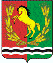 АДМИНИСТРАЦИЯМУНИЦИПАЛЬНОГО ОБРАЗОВАНИЯ РЯЗАНОВСКИЙ СЕЛЬСОВЕТ АСЕКЕВСКОГО РАЙОНА ОРЕНБУРГСКОЙ ОБЛАСТИП О С Т А Н О В Л Е Н И Е